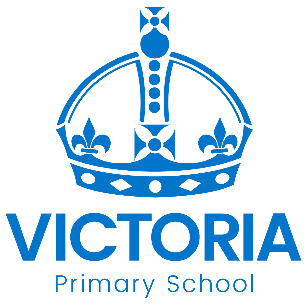 Year 1 Nightingale and Seacole Classes
Newsletter: 28th October 2019Dear Parents/Carers, Welcome back after the half-term. We hope that you enjoyed the break with your children.Let’s Celebrate! This half term our topic is ‘Celebrations’. We will be learning about celebrations from different cultures. Each week will be looking at different gifts and throughout the half term we will be creating our own surprise gifts for our families. Our webpageDon’t forget to look at the webpage for updates on what we are learning about in Year 1. Here you will find examples of our incredible work, information about homework (including examples and ideas) and links to helpful websites which will support your child’s education.  HomeworkHomework will continue to be set weekly and will consist of:5 words to learn how to spell (and write!) and 5 vocabulary words to learn the meaning of. The children will be tested on these every Monday.Times tables and basic maths activities to do at home.Child reads to an adult for a minimum of 5 minutes every day.Adult reads to the child for a minimum of 5 minutes every day.We will be sending home another “homework menu” of exciting topic projects for your child to choose from. These need to be completed and returned by December 17th, when the children will have the chance to share and discuss their work with their class. If you require any support with this, please speak to your class teacher. RemindersPlease ensure that your child comes to school in the correct, clearly labelled uniform. Children need to bring their reading diaries and books to school every day. The weather is getting colder so please make sure children come to school in a warm coat, we spend lots of time outside! To help us get the most out of our P.E. lessons, please continue to support your children with learning how to undress and dress themselves. We are excited for another super half-term with your lovely children!Miss Byrne and Mrs Moore (Miss O’D got married in the holidays!)Diary Dates: Autumn 2019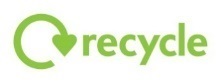 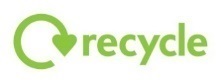 DateYear GroupTimeEventWednesday 30th OctoberYear 4All DayAncient Greek Day (children are invited to dress up –optional)Thursday 31st OctoberYear 63.00pmDeadline for applying for a Year 7 place for September 2020Tuesday 5th NovemberAllAfter SchoolBook Fair in the Sports Hall this weekFriday 8th NovemberReception Boot08.45 to 10.00 amStay & Play session - Boot Class familiesMonday 11th November AllNational Anti-bullying WeekWednesday 13th NovemberYear 5DayScience trip to National Space CentreFriday 15th NovemberAllDayChildren in Need Charity EventNon-uniform dayFriday 15th NovemberReception Bell08.45 to 10.00 amStay & Play session - Bell Class familiesMonday 18th NovemberAllDayPupil Individual PhotosWednesday 20th NovemberNursery & ReceptionDayA visitor with owls!Thursday 21st NovemberCadbury2.00pm Open Afternoon for families of 
Cadbury ClassWednesday 27th NovemberAll2.00 – 4.30 pmParent – Teacher MeetingsThursday 28th NovemberAll3.30 – 6.00 pmParent – Teacher MeetingsWednesday 4th DecemberAllDaySchool Closed for Staff TrainingThursday 5th DecemberChoir3.00 – 4.30 pmMeadows Christmas Lights Switch OnFriday 6th DecemberAlllunchtimeSchool Christmas MealTuesday 10th DecemberNursery & Reception9.30amEarly Years Christmas Nativity ShowThursday 12th DecemberYear 52.00pmSpace Expo for Year 5 ParentsThursday 12th DecemberAllDayNHS Flu Immunisations (nose spray)Friday 13th DecemberAllpmChristingle at St George’s ChurchTuesday 17th DecemberYears 1 & 29.30am
2.00pmChristmas Show Performance Tuesday 17th DecemberYear 1DayHomework Projects DayWednesday 18th DecemberYears 3 - 69.15amFamily Christmas Sing-alongWednesday 18th DecemberAll3.15pmSchool closes for Christmas Holidays